Modèle pour composer le Livret de baptême pour votre enfantBaptêmede notre EnfantDate : …………………………Eglise ………………………….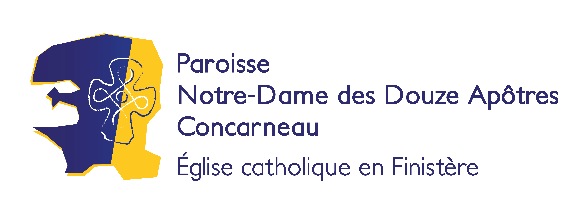 ACCUEIL  Demande de baptême (lue par les parents) Les parents rédigent leur propre demande à l'aide des documents fournis. Par exemple :« Seigneur, nous te présentons .............. Cette vie que nous lui avons transmise, nous reconnaissions qu'elle vient de Toi. Nous voulons t'en remercier aujourd'hui. Cet enfant est aussi le tien : accueille-le dans ton peuple, garde-le sous ta protection et donne-lui d'aimer tout au long de sa vie. » Signe de croix (Le Célébrant) Chant d’accueil : par exemple« Dieu nous accueille en sa maison » Refrain : Dieu nous accueille en sa maisonDieu nous invite à son festinJour d’allégresse et jour de joieAlléluiaPAROLE DE DIEU  1ère lecture (inscrire qui est le lecteur) Exemple : Lecture du livre d'Ezéchiel (36,24-28) « J'irai vous prendre dans toutes les nations ; je vous rassemblerai de tous les pays et je vous ramènerai sur votre terre. Je verserai sur vous une peau pure et vous serez purifiés. De toutes vos souillures, de toutes vos idoles, je vous purifierai. Je vous donnerai un coeur nouveau ; je mettrai en vous un esprit nouveau. J'enlèverai votre coeur de pierre et je vous donnerai un coeur de chair. Je mettrai en vous mon Esprit ; alors vous suivrez mes lois, vous observerez mes commandements et vous y serez fidèles. Vous habiterez le pays que j'ai donné à vos pères. Vous serez mon peuple et je serai votre Dieu ». Évangile (lu par le célébrant) Exemple : "Évangile selon Saint Marc I,9-11 Jésus vint de Nazareth, ville de Galilée et se fit baptiser par Jean dans le Jourdain. Au moment où il sortait de l'eau, Jésus vit le ciel se déchirer et l'Esprit descendre sur Lui comme une colombe. Du ciel une voix se fit entendre : « C'est Toi mon Fils bien-aimé ; en Toi, j'ai mis tout mon amour » PRIERE DE L’ASSEMBLEE (rédigée par les parents. Choisir un ou plusieurs lecteurs)Refrain : « Sûrs de ton amour et forts de notre foi, Seigneur, nous te prions. » Pour les enfants Exemple : Ces enfants ont été marqués du signe de la croix. Pour qu'ils soient fidèles au Christ tout au long de leur vie... Prions le Seigneur. Pour tous les hommes (à rédiger par les parents...) Exemple : Pour que tous les baptisés, formant un seul corps dans le Christ, vivent dans une même foi et une même charité. Prions le Seigneur. Invocation des Saints (Sylvie, Marguerite, Jean, Noël, André, Pierre, Marie... nommer les saints patrons de votre famille que vous voulez plus spécialement prier ce jour) BENEDICTION SUR L’EAU (Le célébrant) RENONCIATION AU MALLes parents rédigent leur propre renonciation à l'aide des docs. Par ex :Nous savons que ..................................comme nous tous, rencontrera les forces du mal : le mensonge, l'injustice, l'erreur, la souffrance, le péché. Nous nous engageons à créer autour de lui un monde moins dur, à faire exister un peu plus de solidarité et de fraternité, à lutter contre toutes les forces du mal. Avec la force du Christ, nous voulons lui permettre d'entrer lui aussi dans cette lutte.PROFESSION DE FOI (Le célébrant)Signe de l'eauL’onctionLe vêtement blanc (par la marraine)La lumière (par le parrain)Refrain : « Ma Lumière et mon salut c'est le Seigneur, Alléluia »NOTRE PEREENVOI ET BENEDICTIONPrière à Marie : Je vous salue Marie, pleine de grâce…SIGNATURE DES REGISTRESquête par ...